TÜRKKONUT ANAOKULU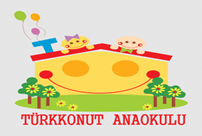 2021-2022 EĞİTİM ÖĞRETİM YILIKASIM AYI ÇOCUK KULÜBÜ YEMEK LİSTESİFadik ÇELTEKLİOĞLU                         Suna ŞİRİN KARAKAYA                              Sevgi ÖZCAN                                                                 Aşçı                                       Mdr.Yrd./ Kordinatör.Öğrt                          Okul Müdürü                                                   GÜNLERSABAH GURUBUİKİNDİ KAHVALTISI01/11/2021  PAZARTESİ Tavuklu  Pirinç Pilavı-AyranReçelli Ekmek02/11/2021  SALINohut Yemeği-Bulgur pilavı-TurşuTuzlu Simit-Limonata03/11/2021 ÇARŞAMBAIspanak-makarna-yoğurtKaşarlı Sandviç-süt04/11/2021  PERŞEMBEDomates Çorbası-soslu MakarnaKurabiye05/11/2021  CUMAŞehriye Çorbası-peynirli börekMozaik Pasta08/11/2021  PAZARTESİ Sulu Köfte -PilavHelva ekmek-Ihlamur09/11/2021   SALIKuru Fasulye-Pirinç pilavı-turşuKraker-Elma10/11/2021  ÇARŞAMBABezelye Yemeği-Makarna-YoğurtBisküvi-Üzüm11/11/2021 PERŞEMBE                                           Biber dolması -YoğurtTahinli pekmezli ekmek12/11/2021  CUMATarhana Çorba-erişteTuzlu Kurabiye-portakal suyu15/11/2021  PAZARTESİ ARA TATİLARA TATİL16/11/2021   SALIARA TATİLARA TATİL17/11/2021  ÇARŞAMBAARA TATİLARA TATİL18/11/2021 PERŞEMBE                                           ARA TATİLARA TATİL12/11/2021  CUMAARA TATİLARA TATİL22/11/2021  PAZARTESİYeşil Mercimek Yemeği-Salata Fındıklı Kek23/11/2021  SALIYoğurt Çorba-BörekKısır24/11/2021  ÇARŞAMBABarbunya-Şehriyeli Pirinç Pilavı-Salatakurabiye-süt25/11/2021 PERŞEMBEFırında Patatesli Köfte-Şehriye pilavı-YoğurtPuding26/11/2021  CUMA Nohut pilav-AyranIslak Kek-Üzüm29/11//2021  PAZARTESİ Tavuk sote-pilav-yoğurtSütlü irmik tatlısı30/11/2021  SALITel şehriye çorba-GözlemeBisküvi-üzüm